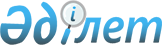 О внесении изменений в решение Меркенского районного маслихата от 25 декабря 2017 года №23-2 "О бюджете сельских округов Меркенского района на 2018-2020 годы"Решение Меркенского районного маслихата Жамбылской области от 20 августа 2018 года № 32-2. Зарегистрировано Департаментом юстиции Жамбылской области 22 августа 2018 года № 3932
      Примечание РЦПИ.

      В тексте документа сохранена пунктуация и орфография оригинала.
      В соответствии со статьей 109-1 Бюджетного кодекса Республики Казахстан от 4 декабря 2008 года, статьей 6 Закона Республики Казахстан от 23 января 2001 года "О местном государственном управлении и самоуправлении в Республике Казахстан" и на основании решения Меркенского районного маслихата № 31-2 от 15 августа 2018 года "О внесении изменений в решение Меркенского районного маслихата от 21 декабря 2017 года № 22-3 "О районном бюджете на 2018-2020 годы" (зарегистрировано в Реестре государственной регистрации нормативных правовых актов № 3929) районный маслихат РЕШИЛ:
      1. Внести в решение Меркенского районного маслихата от 25 декабря 2017 года № 23-2 "О бюджете сельских округов Меркенского района на 2018-2020 годы" (зарегистрировано в Реестре государственной регистрации нормативных правовых актов № 3652) следующие изменения:
      в пункте 1:
      1.1 Актоганский сельский округ:
      в подпункте 1): 
      цифры "76 477" заменить цифрами "77 477";
      цифры "2 938" заменить цифрами "3 938";
      в подпункте 2): 
      цифры "76 477" заменить цифрами "77 477".
      1.2 Жамбылский сельский округ:
      в подпункте 1): 
      цифры "138 181" заменить цифрами "193 436";
      цифры "15 524" заменить цифрами "18 634";
      цифры "113 442" заменить цифрами "165 587";
      в подпункте 2): 
      цифры "138 181" заменить цифрами "193 436".
      1.3 Меркенский сельский округ:
      в подпункте 1): 
      цифры "400 506" заменить цифрами "490 476";
      цифры "315 027" заменить цифрами "404 997";
      в подпункте 2): 
      цифры "400 506" заменить цифрами "490 476".
      1.4 Сарымолдаевский сельский округ:
      в подпункте 1): 
      цифры "150 486" заменить цифрами "184 101";
      цифры "15 607" заменить цифрами "16 607";
      цифры "128 085" заменить цифрами "160 701";
      в подпункте 2): 
      цифры "150 485" заменить цифрами "184 101".
      1.5 Ойталский сельский округ:
      в подпункте 1): 
      цифры "94 360" заменить цифрами "100 296";
      цифры "68 277" заменить цифрами "74 213";
      в подпункте 2): 
      цифры "94 360" заменить цифрами "100 296".
      1.6 Т. Рыскуловский сельский округ:
      в подпункте 1): 
      цифры "39 989" заменить цифрами "51 923";
      цифры "35 496" заменить цифрами "47 430";
      в подпункте 2): 
      цифры "39 989" заменить цифрами "51 923".
      1.7 Таттинский сельский округ:
      в подпункте 1): 
      цифры "57 008" заменить цифрами "50 332";
      цифры "53 628" заменить цифрами "46 952";
      в подпункте 2): 
      цифры "57 008" заменить цифрами "50 332".
      1.8 Акаралский сельский округ:
      в подпункте 1): 
      цифры "44 398" заменить цифрами "55 543";
      цифры "41 841" заменить цифрами "52 986";
      в подпункте 2): 
      цифры "44 398" заменить цифрами "55 543".
      1.9 Суратский сельский округ:
      в подпункте 1): 
      цифры "48 165" заменить цифрами "54 143";
      цифры "44 878" заменить цифрами "50 856";
      в подпункте 2): 
      цифры "48 165" заменить цифрами "54 143".
      1.10 Жанатоганский сельский округ:
      в подпункте 1): 
      цифры "48 975" заменить цифрами "45 728";
      цифры "45 245" заменить цифрами "41 998";
      в подпункте 2): 
      цифры "48 975" заменить цифрами "45 728".
      1.11 Андас батырский сельский округ:
      в подпункте 1): 
      цифры "58 271" заменить цифрами "72 400";
      цифры "45 869" заменить цифрами "59 998";
      в подпункте 2): 
      цифры "58 271" заменить цифрами "72 400".
      1.13 Акерменский сельский округ:
      в подпункте 1): 
      цифры "59 289" заменить цифрами "55 821";
      цифры "54 102" заменить цифрами "50 634";
      в подпункте 2): 
      цифры "59 289" заменить цифрами "55 821".
      Приложения 1, 2, 3, 4, 5, 6, 7, 8, 9, 10, 11, 13 к указанному решению изложить в новой редакции, согласно приложениям 1, 2, 3, 4, 5, 6, 7, 8, 9, 10, 11, 13 к настоящему решению.
      2. Контроль за исполнением данного решения возложить на постоянную комиссию шестого созыва районного маслихата по вопросам социально- экономического, финансов, бюджету и налогам, местного самоуправления и индустриально-инновационного развития.
      3. Настоящее решение вступает в силу со дня государственной регистрации в органах юстиции и вводится в действие с 1 января 2018 года. Бюджет Актоганского сельского округа на 2018 год Бюджет Жамбылского сельского округа на 2018 год Бюджет Меркенского сельского округа на 2018 год Бюджет Сарымолдаевского сельского на 2018 год Бюджет Ойталского сельского округа на 2018 год Бюджет Т. Рыскуловского сельского округа на 2018 год Бюджет Таттинского сельского округа на 2018 год Бюджет Акаралского сельского на 2018 год Бюджет Суратского сельского на 2018 год Бюджет Жанатоганского сельского округа на 2018 год Бюджет Андас батырского сельского округа на 2018 год Бюджет Акерменского сельского округа на 2018 год
					© 2012. РГП на ПХВ «Институт законодательства и правовой информации Республики Казахстан» Министерства юстиции Республики Казахстан
				
      Председатель сессии районного маслихата 

Н. Сейсенбаев

      Cекретарь районного маслихата 

И. Ахметжанов
Приложение 1 к решению
маслихата Меркенского района
от 17 августа 2018 года № 32-2
Приложение 1 к решению
маслихата Меркенского района
от 25 декабря 2017 года № 23-2
Категория
Категория
Категория
Категория
Категория
Категория
Сумма, тысяч тенге 
Класс
Класс
Класс
Класс
Класс
Сумма, тысяч тенге 
Подкласс
Подкласс
Подкласс
Подкласс
Сумма, тысяч тенге 
Наименование
Наименование
Наименование
Сумма, тысяч тенге 
1
1
1
2
2
2
3
1. ДОХОДЫ
1. ДОХОДЫ
1. ДОХОДЫ
77477
1
Налоговые поступления
Налоговые поступления
Налоговые поступления
3938
01
Подоходный налог 
Подоходный налог 
Подоходный налог 
600
2
Индивидуальный подоходный налог
Индивидуальный подоходный налог
Индивидуальный подоходный налог
600
04
Налоги на собственность
Налоги на собственность
Налоги на собственность
3338
1
Налоги на имущество
Налоги на имущество
Налоги на имущество
273
3
Земельный налог
Земельный налог
Земельный налог
305
4
Налог на транспортные средства
Налог на транспортные средства
Налог на транспортные средства
2760
2
Неналоговые поступления
Неналоговые поступления
Неналоговые поступления
708
06
Прочие неналоговые поступления
Прочие неналоговые поступления
Прочие неналоговые поступления
708
1
Прочие неналоговые поступления
Прочие неналоговые поступления
Прочие неналоговые поступления
708
4
Поступления трансфертов
Поступления трансфертов
Поступления трансфертов
72831
02
Трансферты из вышестоящих органов государственного управления
Трансферты из вышестоящих органов государственного управления
Трансферты из вышестоящих органов государственного управления
72831
3
Трансферты из районного бюджета
Трансферты из районного бюджета
Трансферты из районного бюджета
72831
Функциональная группа
Функциональная группа
Функциональная группа
Функциональная группа
Функциональная группа
Функциональная группа
Сумма, тысяч тенге
Администратор бюджетных программ
Администратор бюджетных программ
Администратор бюджетных программ
Администратор бюджетных программ
Администратор бюджетных программ
Сумма, тысяч тенге
Программа
Программа
Программа
Программа
Сумма, тысяч тенге
Наименование
Наименование
Наименование
Сумма, тысяч тенге
1
1
2
2
2
2
3
2. ЗАТРАТЫ
2. ЗАТРАТЫ
2. ЗАТРАТЫ
77477
01
Государственные услуги общего характера
Государственные услуги общего характера
Государственные услуги общего характера
21683
124
Аппарат акима города районного значения, села, поселка, сельского округа
Аппарат акима города районного значения, села, поселка, сельского округа
Аппарат акима города районного значения, села, поселка, сельского округа
21683
001
Услуги по обеспечению деятельности акима города районного значения, села, поселка, сельского округа
Услуги по обеспечению деятельности акима города районного значения, села, поселка, сельского округа
Услуги по обеспечению деятельности акима города районного значения, села, поселка, сельского округа
21433
022
Капитальные расходы государственного органа
Капитальные расходы государственного органа
Капитальные расходы государственного органа
250
04
Образование
Образование
Образование
17588
124
Аппарат акима города районного значения, села, поселка, сельского округа
Аппарат акима города районного значения, села, поселка, сельского округа
Аппарат акима города районного значения, села, поселка, сельского округа
17588
004
Дошкольное воспитание и обучение и организация медицинского обслуживания в организациях дошкольного воспитания и обучения
Дошкольное воспитание и обучение и организация медицинского обслуживания в организациях дошкольного воспитания и обучения
Дошкольное воспитание и обучение и организация медицинского обслуживания в организациях дошкольного воспитания и обучения
13548
005
Организация бесплатного подвоза учащихся до ближайшей школы и обратно в сельской местности
Организация бесплатного подвоза учащихся до ближайшей школы и обратно в сельской местности
Организация бесплатного подвоза учащихся до ближайшей школы и обратно в сельской местности
4040
07
Жилищно-коммунальное хозяйство
Жилищно-коммунальное хозяйство
Жилищно-коммунальное хозяйство
8461
124
Аппарат акима города районного значения, села, поселка, сельского округа
Аппарат акима города районного значения, села, поселка, сельского округа
Аппарат акима города районного значения, села, поселка, сельского округа
8461
014
Организация водоснабжения населенных пунктов
Организация водоснабжения населенных пунктов
Организация водоснабжения населенных пунктов
217
008
Освещение улиц в населенных пунктах
Освещение улиц в населенных пунктах
Освещение улиц в населенных пунктах
3000
009
Обеспечение санитарии в населенных пунктах
Обеспечение санитарии в населенных пунктах
Обеспечение санитарии в населенных пунктах
1708
011
Благоустройство и озеленение населенных пунктов
Благоустройство и озеленение населенных пунктов
Благоустройство и озеленение населенных пунктов
3536
08
Культура, спорт, туризм и информационное пространство
Культура, спорт, туризм и информационное пространство
Культура, спорт, туризм и информационное пространство
5279
124
Аппарат акима города районного значения, села, поселка, сельского округа
Аппарат акима города районного значения, села, поселка, сельского округа
Аппарат акима города районного значения, села, поселка, сельского округа
5279
006
Поддержка культурно-досуговой работы на местном уровне
Поддержка культурно-досуговой работы на местном уровне
Поддержка культурно-досуговой работы на местном уровне
5279
13
Прочие
Прочие
Прочие
3174
124
Аппарат акима района в городе, города районного значения, поселка, села, сельского округа
Аппарат акима района в городе, города районного значения, поселка, села, сельского округа
Аппарат акима района в городе, города районного значения, поселка, села, сельского округа
3174
040
Реализация мероприятий для решения вопросов обустройства населенных пунктов в реализацию мер по содействию экономическому развитию регионов в рамках Программы развития регионов до 2020 годах трансфертов из республиканского бюджета
Реализация мероприятий для решения вопросов обустройства населенных пунктов в реализацию мер по содействию экономическому развитию регионов в рамках Программы развития регионов до 2020 годах трансфертов из республиканского бюджета
Реализация мероприятий для решения вопросов обустройства населенных пунктов в реализацию мер по содействию экономическому развитию регионов в рамках Программы развития регионов до 2020 годах трансфертов из республиканского бюджета
3174
15
Трансферты
Трансферты
Трансферты
21292
124
Аппарат акима района в городе, города районного значения, поселка, села, сельского округа
Аппарат акима района в городе, города районного значения, поселка, села, сельского округа
Аппарат акима района в городе, города районного значения, поселка, села, сельского округа
21292
051
Трансферты органам местного самоуправления
Трансферты органам местного самоуправления
Трансферты органам местного самоуправления
21292
3. Чистое бюджетное кредитование
3. Чистое бюджетное кредитование
3. Чистое бюджетное кредитование
0
Бюджетные кредиты 
Бюджетные кредиты 
Бюджетные кредиты 
0
Функциональная группа
Функциональная группа
Функциональная группа
Функциональная группа
Функциональная группа
Функциональная группа
Функциональная группа
Администратор бюджетных программ
Администратор бюджетных программ
Администратор бюджетных программ
Администратор бюджетных программ
Администратор бюджетных программ
Администратор бюджетных программ
Программа
Программа
Программа
Программа
Программа
Погашение бюджетных кредитов
Погашение бюджетных кредитов
0
0
Категория
Категория
Категория
Категория
Категория
Категория
Категория
Класс
Класс
Класс
Класс
Класс
Класс
Подкласс
Подкласс
Подкласс
Подкласс
Подкласс
5
Погашение бюджетных кредитов
0
0
0
01
Погашение бюджетных кредитов
0
0
0
1
Погашение бюджетных кредитов, выделенных из государственного бюджета
0
0
0
4. Сальдо по операциям с финансовыми активами
0
0
0
Приобретение финансовых активов
0
0
0
Поступления от продажи финансовых активов государства
0
0
0
5. Дефицит бюджета (профицит)
0
0
0
6. Финансирование дефицита бюджета (использование профицита)
0
0
0
7
Поступление займов
0
0
0
01
Внутренние государственные займы
0
0
0
2
Договоры займа
0
0
0
16
Погашение займов
0
0
0
124
Аппарат акима района в городе, города районного значения, поселка, села, сельского округа
0
0
0
056
Погашение долга аппарата акима города районного значения, села, поселка, сельского округа перед вышестоящим бюджетом
0
0
0
Используемые остатки бюджетных средств
0
0
0Приложение 2 к решению
маслихата Меркенского района
от 17 августа 2018 года № 32-2
Приложение 2 к решению
маслихата Меркенского района
от 25 декабря 2017 года № 23-2
Категория
Категория
Категория
Категория
Категория
Категория
Категория
Сумма, тысяч тенге 
Класс
Класс
Класс
Класс
Класс
Сумма, тысяч тенге 
Подкласс
Подкласс
Подкласс
Сумма, тысяч тенге 
Наименование
Сумма, тысяч тенге 
1
1
1
1
1
1
2
3
1. ДОХОДЫ
193436
1
1
Налоговые поступления
18634
01
01
Подоходный налог 
3155
2
2
Индивидуальный подоходный налог
3155
04
04
Налоги на собственность
15479
1
1
Налоги на имущество
750
3
3
Земельный налог
790
4
4
Налог на транспортные средства
13939
2
2
Неналоговые поступления
9215
06
06
Прочие неналоговые поступления
9215
1
1
Прочие неналоговые поступления
9215
4
4
Поступления трансфертов
165587
02
02
Трансферты из вышестоящих органов государственного управления
165587
3
3
Трансферты из районного бюджета
165587
Функциональная группа
Функциональная группа
Функциональная группа
Функциональная группа
Функциональная группа
Функциональная группа
Функциональная группа
Сумма, тысяч тенге
Администратор бюджетных программ
Администратор бюджетных программ
Администратор бюджетных программ
Администратор бюджетных программ
Администратор бюджетных программ
Администратор бюджетных программ
Сумма, тысяч тенге
Программа
Программа
Программа
Программа
Сумма, тысяч тенге
Наименование
Наименование
Сумма, тысяч тенге
1
1
1
1
1
2
2
3
2. ЗАТРАТЫ
2. ЗАТРАТЫ
193436
01
Государственные услуги общего характера
Государственные услуги общего характера
30468
124
124
Аппарат акима города районного значения, села, поселка, сельского округа
Аппарат акима города районного значения, села, поселка, сельского округа
30468
001
001
Услуги по обеспечению деятельности акима города районного значения, села, поселка, сельского округа
Услуги по обеспечению деятельности акима города районного значения, села, поселка, сельского округа
29165
022
022
Капитальные расходы государственного органа
Капитальные расходы государственного органа
1303
04
Образование
Образование
114071
124
124
Аппарат акима города районного значения, села, поселка, сельского округа
Аппарат акима города районного значения, села, поселка, сельского округа
114071
004
004
Дошкольное воспитание и обучение и организация медицинского обслуживания в организациях дошкольного воспитания и обучения
Дошкольное воспитание и обучение и организация медицинского обслуживания в организациях дошкольного воспитания и обучения
114071
07
Жилищно-коммунальное хозяйство
Жилищно-коммунальное хозяйство
23254
124
124
Аппарат акима города районного значения, села, поселка, сельского округа
Аппарат акима города районного значения, села, поселка, сельского округа
23254
008
008
Освещение улиц в населенных пунктах
Освещение улиц в населенных пунктах
4390
009
009
Обеспечение санитарии в населенных пунктах
Обеспечение санитарии в населенных пунктах
1200
011
011
Благоустройство и озеленение населенных пунктов
Благоустройство и озеленение населенных пунктов
17664
08
Культура, спорт, туризм и информационное пространство
Культура, спорт, туризм и информационное пространство
400
124
124
Аппарат акима города районного значения, села, поселка, сельского округа
Аппарат акима города районного значения, села, поселка, сельского округа
400
028
028
Проведение физкультурно-оздоровительных и спортивных мероприятий на местном уровне
Проведение физкультурно-оздоровительных и спортивных мероприятий на местном уровне
400
12
Транспорт и коммуникации
Транспорт и коммуникации
15743
124
124
Аппарат акима города районного значения, села, поселка, сельского округа
Аппарат акима города районного значения, села, поселка, сельского округа
15743
045
045
Капитальный и средний ремонт автомобильных дорог в городах районного значения, селах, поселках, сельских округах
Капитальный и средний ремонт автомобильных дорог в городах районного значения, селах, поселках, сельских округах
15743
13
Прочие
Прочие
9500
124
124
Аппарат акима района в городе, города районного значения, поселка, села, сельского округа
Аппарат акима района в городе, города районного значения, поселка, села, сельского округа
9500
040
040
Реализация мероприятий для решения вопросов обустройства населенных пунктов в реализацию мер по содействию экономическому развитию регионов в рамках Программы развития регионов до 2020 годах 
Реализация мероприятий для решения вопросов обустройства населенных пунктов в реализацию мер по содействию экономическому развитию регионов в рамках Программы развития регионов до 2020 годах 
9500
3. Чистое бюджетное кредитование
3. Чистое бюджетное кредитование
0
Бюджетные кредиты 
Бюджетные кредиты 
0
Функциональная группа
Функциональная группа
Функциональная группа
Функциональная группа
Функциональная группа
Функциональная группа
Функциональная группа
Функциональная группа
Администратор бюджетных программ
Администратор бюджетных программ
Администратор бюджетных программ
Администратор бюджетных программ
Администратор бюджетных программ
Администратор бюджетных программ
Администратор бюджетных программ
Программа
Программа
Программа
Программа
Программа
Погашение бюджетных кредитов
Погашение бюджетных кредитов
0
Категория
Категория
Категория
Категория
Категория
Категория
Категория
Категория
Класс
Класс
Класс
Класс
Класс
Класс
Класс
Подкласс
Подкласс
Подкласс
Подкласс
Подкласс
5
Погашение бюджетных кредитов
Погашение бюджетных кредитов
0
01
01
Погашение бюджетных кредитов
Погашение бюджетных кредитов
0
1
1
Погашение бюджетных кредитов, выделенных из государственного бюджета
Погашение бюджетных кредитов, выделенных из государственного бюджета
0
4. Сальдо по операциям с финансовыми активами
4. Сальдо по операциям с финансовыми активами
0
Приобретение финансовых активов
Приобретение финансовых активов
0
Поступления от продажи финансовых активов государства
Поступления от продажи финансовых активов государства
0
5. Дефицит бюджета (профицит)
5. Дефицит бюджета (профицит)
0
6. Финансирование дефицита бюджета (использование профицита)
6. Финансирование дефицита бюджета (использование профицита)
0
7
Поступление займов
Поступление займов
0
01
01
Внутренние государственные займы
Внутренние государственные займы
0
2
2
Договоры займа
Договоры займа
0
16
Погашение займов
Погашение займов
0
124
124
Аппарат акима района в городе, города районного значения, поселка, села, сельского округа
Аппарат акима района в городе, города районного значения, поселка, села, сельского округа
0
056
056
Погашение долга аппарата акима города районного значения, села, поселка, сельского округа перед вышестоящим бюджетом
Погашение долга аппарата акима города районного значения, села, поселка, сельского округа перед вышестоящим бюджетом
0
Используемые остатки бюджетных средств
Используемые остатки бюджетных средств
0Приложение 3 к решению
маслихата Меркенского района
от 17 августа 2018 года № 32-2
Приложение 3 к решению
маслихата Меркенского района
от 25 декабря 2017 года № 23-2
Категория
Категория
Категория
Категория
Сумма, тысяч тенге 
Класс
Класс
Класс
Сумма, тысяч тенге 
Подкласс
Подкласс
Сумма, тысяч тенге 
Наименование
Сумма, тысяч тенге 
1
1
1
2
3
1. ДОХОДЫ
490476
1
Налоговые поступления
71932
01
Подоходный налог 
18487
2
Индивидуальный подоходный налог
18487
04
Налоги на собственность
53445
1
Налоги на имущество
1286
3
Земельный налог
2940
4
Налог на транспортные средства
49219
2
Неналоговые поступления
13547
06
Прочие неналоговые поступления
13547
1
Прочие неналоговые поступления
13547
4
Поступления трансфертов
404997
02
Трансферты из вышестоящих органов государственного управления
404997
3
Трансферты из районного бюджета
404997
Функциональная группа
Функциональная группа
Функциональная группа
Функциональная группа
Сумма, тысяч тенге
Администратор бюджетных программ
Администратор бюджетных программ
Администратор бюджетных программ
Сумма, тысяч тенге
Программа
Программа
Сумма, тысяч тенге
Наименование
1
1
1
2
3
2. ЗАТРАТЫ
490476
01
Государственные услуги общего характера
32316
124
Аппарат акима города районного значения, села, поселка, сельского округа
32316
001
Услуги по обеспечению деятельности акима города районного значения, села, поселка, сельского округа
31456
022
Капитальные расходы государственного органа
860
04
Образование
194582
124
Аппарат акима города районного значения, села, поселка, сельского округа
194582
004
Дошкольное воспитание и обучение и организация медицинского обслуживания в организациях дошкольного воспитания и обучения
192486
005
Организация бесплатного подвоза учащихся до ближайшей школы и обратно в сельской местности
2096
07
Жилищно-коммунальное хозяйство
73864
124
Аппарат акима города районного значения, села, поселка, сельского округа
73864
008
Освещение улиц в населенных пунктах
52677
009
Обеспечение санитарии в населенных пунктах
5000
010
Содержание мест захоронений и погребение безродных
400
011
Благоустройство и озеленение населенных пунктов
9587
014
Организация водоснабжения населенных пунктов
6200
08
Культура, спорт, туризм и информационное пространство
2753
124
Аппарат акима города районного значения, села, поселка, сельского округа
2753
006
Поддержка культурно-досуговой работы на местном уровне
2153
028
Проведение физкультурно-оздоровительных и спортивных мероприятий на местном уровне
600
12
Транспорт и коммуникации
171900
124
Аппарат акима города районного значения, села, поселка, сельского округа
171900
045
Капитальный и средний ремонт автомобильных дорог районного значения и улиц населенных пунктов
171900
13
Прочие
15061
124
Аппарат акима района в городе, города районного значения, поселка, села, сельского округа
15061
040
Реализация мероприятий для решения вопросов обустройства населенных пунктов в реализацию мер по содействию экономическому развитию регионов в рамках Программы развития регионов до 2020 годах трансфертов из республиканского бюджета
15061
3. Чистое бюджетное кредитование
0
Бюджетные кредиты 
0
Функциональная группа
Функциональная группа
Функциональная группа
Функциональная группа
Функциональная группа
Администратор бюджетных программ
Администратор бюджетных программ
Администратор бюджетных программ
Администратор бюджетных программ
Программа
Программа
Программа
Погашение бюджетных кредитов
0
Категория
Категория
Категория
Категория
Категория
Класс
Класс
Класс
Класс
Подкласс
Подкласс
Подкласс
5
Погашение бюджетных кредитов
0
01
Погашение бюджетных кредитов
0
1
Погашение бюджетных кредитов, выделенных из государственного бюджета
0
4. Сальдо по операциям с финансовыми активами
0
Приобретение финансовых активов
0
Поступления от продажи финансовых активов государства
0
5. Дефицит бюджета (профицит)
0
6. Финансирование дефицита бюджета (использование профицита)
0
7
Поступление займов
0
01
Внутренние государственные займы
0
2
Договоры займа
0
16
Погашение займов
0
124
Аппарат акима района в городе, города районного значения, поселка, села, сельского округа
0
056
Погашение долга аппарата акима города районного значения, села, поселка, сельского округа перед вышестоящим бюджетом
0
Используемые остатки бюджетных средств
0Приложение 4 к решению
маслихата Меркенского района
от 17 августа 2018 года № 32-2
Приложение 4 к решению
маслихата Меркенского района
от 25 декабря 2017 года № 23-2
Категория
Категория
Категория
Категория
Сумма, тысяч тенге 
Класс
Класс
Класс
Сумма, тысяч тенге 
Подкласс
Подкласс
Сумма, тысяч тенге 
Наименование
Сумма, тысяч тенге 
1
1
1
2
3
1. ДОХОДЫ
184101
1
Налоговые поступления
16607
01
Подоходный налог 
3900
2
Индивидуальный подоходный налог
3900
04
Налоги на собственность
12707
1
Налоги на имущество
800
3
Земельный налог
882
4
Налог на транспортные средства
11025
2
Неналоговые поступления
6793
06
Прочие неналоговые поступления
6793
1
Прочие неналоговые поступления
6793
4
Поступления трансфертов
160701
О2
Трансферты из вышестоящих органов государственного управления
160701
3
Трансферты из районного бюджета
160701
Функциональная группа
Функциональная группа
Функциональная группа
Функциональная группа
Сумма, тысяч тенге
Администратор бюджетных программ
Администратор бюджетных программ
Администратор бюджетных программ
Сумма, тысяч тенге
Программа
Программа
Сумма, тысяч тенге
Наименование
1
1
1
2
3
2. ЗАТРАТЫ
184101
01
Государственные услуги общего характера
32932
124
Аппарат акима города районного значения, села, поселка, сельского округа
32932
001
Услуги по обеспечению деятельности акима города районного значения, села, поселка, сельского округа
30269
022
Капитальные расходы государственного органа
2663
04
Образование
73287
124
Аппарат акима города районного значения, села, поселка, сельского округа
73287
004
Дошкольное воспитание и обучение и организация медицинского обслуживания в организациях дошкольного воспитания и обучения
72287
005
Организация бесплатного подвоза учащихся до ближайшей школы и обратно в сельской местности
1000
07
Жилищно-коммунальное хозяйство
33700
124
Аппарат акима города районного значения, села, поселка, сельского округа
33700
008
Освещение улиц в населенных пунктах
28100
009
Обеспечение санитарии в населенных пунктах
3000
011
Благоустройство и озеленение населенных пунктов
1800
014
Организация водоснабжения населенных пунктов
800
08
Аппарат акима города районного значения, села, поселка, сельского округа
2589
124
Поддержка культурно-досуговой работы на местном уровне
2589
006
Проведение физкультурно-оздоровительных и спортивных мероприятий на местном уровне
2589
12
Транспорт и коммуникации
31093
124
Аппарат акима города районного значения, села, поселка, сельского округа
31093
045
Капитальный и средний ремонт автомобильных дорог районного значения и улиц населенных пунктов
31093
13
Прочие
10500
124
Аппарат акима района в городе, города районного значения, поселка, села, сельского округа
10500
040
Реализация мероприятий для решения вопросов обустройства населенных пунктов в реализацию мер по содействию экономическому развитию регионов в рамках Программы развития регионов до 2020 годах трансфертов из республиканского бюджета
10500
3. Чистое бюджетное кредитование
0
Бюджетные кредиты 
0
Функциональная группа
Функциональная группа
Функциональная группа
Функциональная группа
Функциональная группа
Администратор бюджетных программ
Администратор бюджетных программ
Администратор бюджетных программ
Администратор бюджетных программ
Программа
Программа
Программа
Погашение бюджетных кредитов
0
Категория
Категория
Категория
Категория
Категория
Класс
Класс
Класс
Класс
Подкласс
Подкласс
Подкласс
5
Погашение бюджетных кредитов
0
01
Погашение бюджетных кредитов
0
1
Погашение бюджетных кредитов, выделенных из государственного бюджета
0
4. Сальдо по операциям с финансовыми активами
0
Приобретение финансовых активов
0
Поступления от продажи финансовых активов государства
0
5. Дефицит бюджета (профицит)
0
6. Финансирование дефицита бюджета (использование профицита)
0
7
Поступление займов
0
01
Внутренние государственные займы
0
2
Договоры займа
0
16
Погашение займов
0
124
Аппарат акима района в городе, города районного значения, поселка, села, сельского округа
0
056
Погашение долга аппарата акима города районного значения, села, поселка, сельского округа перед вышестоящим бюджетом
0
Используемые остатки бюджетных средств
0Приложение 5 к решению
маслихата Меркенского района
от 17 августа 2018 года № 32-2
Приложение 5 к решению
маслихата Меркенского района
от 25 декабря 2017 года № 23-2
Категория
Категория
Категория
Категория
Категория
Категория
Сумма, тысяч тенге 
Класс
Класс
Класс
Класс
Класс
Сумма, тысяч тенге 
Подкласс
Подкласс
Подкласс
Сумма, тысяч тенге 
Наименование
Сумма, тысяч тенге 
1
1
1
1
1
2
3
1. ДОХОДЫ
100296
1
Налоговые поступления
18118
01
01
Подоходный налог 
4220
2
2
Индивидуальный подоходный налог
4220
04
04
Налоги на собственность
13898
1
1
Налоги на имущество
910
3
3
Земельный налог
756
4
4
Налог на транспортные средства
12232
2
Неналоговые поступления
7965
06
06
Прочие неналоговые поступления
7965
1
1
Прочие неналоговые поступления
7965
4
Поступления трансфертов
74213
02
02
Трансферты из вышестоящих органов государственного управления
74213
3
3
Трансферты из районного бюджета
74213
Функциональная группа
Функциональная группа
Функциональная группа
Функциональная группа
Функциональная группа
Функциональная группа
Сумма, тысяч тенге
Администратор бюджетных программ
Администратор бюджетных программ
Администратор бюджетных программ
Администратор бюджетных программ
Сумма, тысяч тенге
Программа
Программа
Наименование
1
1
1
1
1
2
3
2. ЗАТРАТЫ
100296
01
01
Государственные услуги общего характера
35351
124
124
Аппарат акима города районного значения, села, поселка, сельского округа
35351
001
Услуги по обеспечению деятельности акима города районного значения, села, поселка, сельского округа
34621
022
Капитальные расходы государственного органа
730
04
04
Образование
43725
124
124
Аппарат акима города районного значения, села, поселка, сельского округа
43725
004
Дошкольное воспитание и обучение и организация медицинского обслуживания в организациях дошкольного воспитания и обучения
40148
005
Организация бесплатного подвоза учащихся до ближайшей школы и обратно в сельской местности
3577
07
07
Жилищно-коммунальное хозяйство
5670
124
124
Аппарат акима города районного значения, села, поселка, сельского округа
5670
008
Освещение улиц в населенных пунктах
3400
009
Обеспечение санитарии в населенных пунктах
1500
011
Благоустройство и озеленение населенных пунктов
770
08
08
Культура, спорт, туризм и информационное пространство
400
124
124
Аппарат акима города районного значения, села, поселка, сельского округа
400
028
Проведение физкультурно-оздоровительных и спортивных мероприятий на местном уровне
400
12
12
Транспорт и коммуникации
6062
124
124
Аппарат акима города районного значения, села, поселка, сельского округа
6062
045
Капитальный и средний ремонт автомобильных дорог районного значения и улиц населенных пунктов
6062
13
13
Прочие
9088
124
124
Аппарат акима района в городе, города районного значения, поселка, села, сельского округа
9088
040
Реализация мероприятий для решения вопросов обустройства населенных пунктов в реализацию мер по содействию экономическому развитию регионов в рамках Программы развития регионов до 2020 годах трансфертов из республиканского бюджета
9088
Обслуживание долга
0
3. Чистое бюджетное кредитование
0
Бюджетные кредиты 
0
Функциональная группа
Функциональная группа
Функциональная группа
Функциональная группа
Функциональная группа
Функциональная группа
Функциональная группа
Администратор бюджетных программ
Администратор бюджетных программ
Администратор бюджетных программ
Администратор бюджетных программ
Администратор бюджетных программ
Программа
Программа
Программа
Погашение бюджетных кредитов
0
Категория
Категория
Категория
Категория
Категория
Категория
Категория
Класс
Класс
Класс
Класс
Класс
Подкласс
Подкласс
Подкласс
5
5
Погашение бюджетных кредитов
0
01
01
Погашение бюджетных кредитов
0
1
Погашение бюджетных кредитов, выделенных из государственного бюджета
0
4. Сальдо по операциям с финансовыми активами
0
Приобретение финансовых активов
0
Поступления от продажи финансовых активов государства
0
5. Дефицит бюджета (профицит)
0
6. Финансирование дефицита бюджета (использование профицита)
0
7
7
Поступление займов
0
01
01
Внутренние государственные займы
0
2
Договоры займа
0
16
16
Погашение займов
0
124
124
Аппарат акима района в городе, города районного значения, поселка, села, сельского округа
0
056
Погашение долга аппарата акима города районного значения, села, поселка, сельского округа перед вышестоящим бюджетом
0
Используемые остатки бюджетных средств
0Приложение 6 к решению
маслихата Меркенского района
от 17 августа 2018 года № 32-2
Приложение 6 к решению
маслихата Меркенского района
от 25 декабря 2017 года № 23-2
Категория
Категория
Категория
Категория
Категория
Категория
Сумма, тысяч тенге 
Класс
Класс
Класс
Класс
Класс
Сумма, тысяч тенге 
Подкласс
Подкласс
Подкласс
Сумма, тысяч тенге 
Наименование
Сумма, тысяч тенге 
1
1
1
1
1
2
3
1. ДОХОДЫ
51923
1
Налоговые поступления
4300
01
01
Подоходный налог 
600
2
2
Индивидуальный подоходный налог
600
04
04
Налоги на собственность
3700
1
1
Налоги на имущество
400
3
3
Земельный налог
300
4
4
Налог на транспортные средства
3000
2
Неналоговые поступления
193
06
06
Прочие неналоговые поступления
193
1
1
Прочие неналоговые поступления
193
4
Поступления трансфертов
47430
02
02
Трансферты из вышестоящих органов государственного управления
47430
3
3
Трансферты из районного бюджета
47430
Функциональная группа
Функциональная группа
Функциональная группа
Функциональная группа
Функциональная группа
Функциональная группа
Сумма, тысяч тенге
Администратор бюджетных программ
Администратор бюджетных программ
Администратор бюджетных программ
Администратор бюджетных программ
Сумма, тысяч тенге
Программа
Программа
Наименование
1
1
1
1
1
2
3
2. ЗАТРАТЫ
51923
01
01
Государственные услуги общего характера
18177
124
124
Аппарат акима города районного значения, села, поселка, сельского округа
18177
001
Услуги по обеспечению деятельности акима города районного значения, села, поселка, сельского округа
18177
07
07
Жилищно-коммунальное хозяйство
4100
124
124
Аппарат акима города районного значения, села, поселка, сельского округа
4100
009
Обеспечение санитарии в населенных пунктах
500
011
Благоустройство и озеленение населенных пунктов
3600
08
08
Культура, спорт, туризм и информационное пространство
2671
124
124
Аппарат акима города районного значения, села, поселка, сельского округа
2671
006
Поддержка культурно-досуговой работы на местном уровне
2671
12
12
Транспорт и коммуникации
23868
124
124
Аппарат акима города районного значения, села, поселка, сельского округа
23868
045
Капитальный и средний ремонт автомобильных дорог районного значения и улиц населенных пунктов
23868
13
13
Прочие
3107
124
124
Аппарат акима района в городе, города районного значения, поселка, села, сельского округа
3107
040
Реализация мероприятий для решения вопросов обустройства населенных пунктов в реализацию мер по содействию экономическому развитию регионов в рамках Программы развития регионов до 2020 года
3107
3. Чистое бюджетное кредитование
0
Бюджетные кредиты 
0
Функциональная группа
Функциональная группа
Функциональная группа
Функциональная группа
Функциональная группа
Функциональная группа
Функциональная группа
Администратор бюджетных программ
Администратор бюджетных программ
Администратор бюджетных программ
Администратор бюджетных программ
Администратор бюджетных программ
Программа
Программа
Программа
Погашение бюджетных кредитов
0
Категория
Категория
Категория
Категория
Категория
Категория
Категория
Класс
Класс
Класс
Класс
Класс
Подкласс
Подкласс
Подкласс
5
5
Погашение бюджетных кредитов
0
01
01
Погашение бюджетных кредитов
0
1
Погашение бюджетных кредитов, выделенных из государственного бюджета
0
4. Сальдо по операциям с финансовыми активами
0
Приобретение финансовых активов
0
Поступления от продажи финансовых активов государства
0
5. Дефицит бюджета (профицит)
0
6. Финансирование дефицита бюджета (использование профицита)
0
7
7
Поступление займов
0
01
01
Внутренние государственные займы
0
2
Договоры займа
0
16
16
Погашение займов
0
124
124
Аппарат акима района в городе, города районного значения, поселка, села, сельского округа
0
056
Погашение долга аппарата акима города районного значения, села, поселка, сельского округа перед вышестоящим бюджетом
0
Используемые остатки бюджетных средств
0Приложение 7 к решению
маслихата Меркенского района
от 17 августа 2018 года № 32-2
Приложение 7 к решению
маслихата Меркенского района
от 25 декабря 2017 года № 23-2
Категория
Категория
Категория
Категория
Категория
Категория
Сумма, тысяч тенге 
Класс
Класс
Класс
Класс
Класс
Сумма, тысяч тенге 
Подкласс
Подкласс
Подкласс
Подкласс
Сумма, тысяч тенге 
Наименование
Наименование
Сумма, тысяч тенге 
1
1
1
1
2
2
3
1. ДОХОДЫ
1. ДОХОДЫ
50332
1
Налоговые поступления
Налоговые поступления
3380
01
Подоходный налог 
Подоходный налог 
1000
2
2
Индивидуальный подоходный налог
Индивидуальный подоходный налог
1000
04
Налоги на собственность
Налоги на собственность
2380
1
1
Налоги на имущество
Налоги на имущество
320
3
3
Земельный налог
Земельный налог
260
4
4
Налог на транспортные средства
Налог на транспортные средства
1800
4
Поступления трансфертов
Поступления трансфертов
46952
02
Трансферты из вышестоящих органов государственного управления
Трансферты из вышестоящих органов государственного управления
46952
3
3
Трансферты из районного бюджета
Трансферты из районного бюджета
46952
Функциональная группа
Функциональная группа
Функциональная группа
Функциональная группа
Функциональная группа
Функциональная группа
Сумма, тысяч тенге
Администратор бюджетных программ
Администратор бюджетных программ
Администратор бюджетных программ
Администратор бюджетных программ
Администратор бюджетных программ
Сумма, тысяч тенге
Программа
Программа
Программа
Наименование
1
1
1
1
1
2
3
2. ЗАТРАТЫ
50332
01
Государственные услуги общего характера
17492
124
124
Аппарат акима города районного значения, села, поселка, сельского округа
17492
001
001
Услуги по обеспечению деятельности акима города районного значения, села, поселка, сельского округа
17492
04
Образование
8322
124
124
Аппарат акима города районного значения, села, поселка, сельского округа
8322
004
004
Дошкольное воспитание и обучение и организация медицинского обслуживания в организациях дошкольного воспитания и обучения
6882
005
005
Организация бесплатного подвоза учащихся до ближайшей школы и обратно в сельской местности
1440
07
Жилищно-коммунальное хозяйство
4600
124
124
Аппарат акима города районного значения, села, поселка, сельского округа
4600
008
008
Освещение улиц в населенных пунктах
3000
009
009
Обеспечение санитарии в населенных пунктах
700
011
011
Благоустройство и озеленение населенных пунктов
900
08
Культура, спорт, туризм и информационное пространство
7790
124
124
Аппарат акима города районного значения, села, поселка, сельского округа
7790
006
006
Поддержка культурно-досуговой работы на местном уровне
7790
12
Транспорт и коммуникации
9672
124
124
Аппарат акима города районного значения, села, поселка, сельского округа
9672
045
045
Капитальный и средний ремонт автомобильных дорог районного значения и улиц населенных пунктов
9672
13
Прочие
2456
124
124
Аппарат акима района в городе, города районного значения, поселка, села, сельского округа
2456
040
040
Реализация мероприятий для решения вопросов обустройства населенных пунктов в реализацию мер по содействию экономическому развитию регионов в рамках Программы развития регионов до 2020 годах трансфертов из республиканского бюджета
2456
3. Чистое бюджетное кредитование
0
Бюджетные кредиты 
0
Функциональная группа
Функциональная группа
Функциональная группа
Функциональная группа
Функциональная группа
Функциональная группа
Функциональная группа
Администратор бюджетных программ
Администратор бюджетных программ
Администратор бюджетных программ
Администратор бюджетных программ
Администратор бюджетных программ
Администратор бюджетных программ
Программа
Программа
Программа
Программа
Погашение бюджетных кредитов
0
Категория
Категория
Категория
Категория
Категория
Категория
Категория
Класс
Класс
Класс
Класс
Класс
Класс
Подкласс
Подкласс
Подкласс
Подкласс
5
Погашение бюджетных кредитов
0
01
01
Погашение бюджетных кредитов
0
1
1
Погашение бюджетных кредитов, выделенных из государственного бюджета
0
4. Сальдо по операциям с финансовыми активами
0
Приобретение финансовых активов
0
Поступления от продажи финансовых активов государства
0
5. Дефицит бюджета (профицит)
0
6. Финансирование дефицита бюджета (использование профицита)
0
7
Поступление займов
0
01
01
Внутренние государственные займы
0
2
2
Договоры займа
0
16
Погашение займов
0
124
124
Аппарат акима района в городе, города районного значения, поселка, села, сельского округа
0
056
056
Погашение долга аппарата акима города районного значения, села, поселка, сельского округа перед вышестоящим бюджетом
0
Используемые остатки бюджетных средств
0Приложение 8 к решению
маслихата Меркенского района
от 17 августа 2018 года № 32-2
Приложение 8 к решению
маслихата Меркенского района
от 25 декабря 2017 года № 23-2
Категория
Категория
Категория
Категория
Категория
Категория
Сумма, тысяч тенге 
Класс
Класс
Класс
Класс
Сумма, тысяч тенге 
Подкласс
Подкласс
Сумма, тысяч тенге 
Наименование
Сумма, тысяч тенге 
1
1
1
1
1
2
3
1. ДОХОДЫ
55543
1
1
Налоговые поступления
2073
01
01
Подоходный налог 
120
2
Индивидуальный подоходный налог
120
04
04
Налоги на собственность
1953
1
Налоги на имущество
184
3
Земельный налог
239
4
Налог на транспортные средства
1530
2
2
Неналоговые поступления
484
06
06
Прочие неналоговые поступления
484
1
Прочие неналоговые поступления
484
4
4
Поступления трансфертов
52986
02
02
Трансферты из вышестоящих органов государственного управления
52986
3
Трансферты из районного бюджета
52986
Функциональная группа
Функциональная группа
Функциональная группа
Функциональная группа
Функциональная группа
Функциональная группа
Сумма, тысяч тенге
Администратор бюджетных программ
Администратор бюджетных программ
Администратор бюджетных программ
Администратор бюджетных программ
Администратор бюджетных программ
Сумма, тысяч тенге
Программа
Программа
Программа
Наименование
1
1
1
1
1
2
3
2. ЗАТРАТЫ
55543
01
Государственные услуги общего характера
18648
124
124
Аппарат акима города районного значения, села, поселка, сельского округа
18648
001
001
Услуги по обеспечению деятельности акима города районного значения, села, поселка, сельского округа
18648
04
Образование
25213
124
124
Аппарат акима города районного значения, села, поселка, сельского округа
25213
004
004
Дошкольное воспитание и обучение и организация медицинского обслуживания в организациях дошкольного воспитания и обучения
25213
07
Жилищно-коммунальное хозяйство
4344
124
124
Аппарат акима города районного значения, села, поселка, сельского округа
4344
008
008
Освещение улиц в населенных пунктах
2800
009
009
Обеспечение санитарии в населенных пунктах
500
011
011
Благоустройство и озеленение населенных пунктов
1044
08
Культура, спорт, туризм и информационное пространство
4110
124
124
Аппарат акима города районного значения, села, поселка, сельского округа
4110
006
006
Поддержка культурно-досуговой работы на местном уровне
4110
13
Прочие
3228
124
124
Аппарат акима района в городе, города районного значения, поселка, села, сельского округа
3228
040
040
Реализация мероприятий для решения вопросов обустройства населенных пунктов в реализацию мер по содействию экономическому развитию регионов в рамках Программы развития регионов до 2020 годах трансфертов из республиканского бюджета
3228
3. Чистое бюджетное кредитование
0
Бюджетные кредиты 
0
Функциональная группа
Функциональная группа
Функциональная группа
Функциональная группа
Функциональная группа
Функциональная группа
Функциональная группа
Администратор бюджетных программ
Администратор бюджетных программ
Администратор бюджетных программ
Администратор бюджетных программ
Администратор бюджетных программ
Администратор бюджетных программ
Программа
Программа
Программа
Программа
Погашение бюджетных кредитов
0
Категория
Категория
Категория
Категория
Категория
Категория
Категория
Класс
Класс
Класс
Класс
Класс
Класс
Подкласс
Подкласс
Подкласс
Подкласс
5
Погашение бюджетных кредитов
0
01
01
Погашение бюджетных кредитов
0
1
1
Погашение бюджетных кредитов, выделенных из государственного бюджета
0
4. Сальдо по операциям с финансовыми активами
0
Приобретение финансовых активов
0
Поступления от продажи финансовых активов государства
0
5. Дефицит бюджета (профицит)
0
6. Финансирование дефицита бюджета (использование профицита)
0
7
Поступление займов
0
01
01
Внутренние государственные займы
0
2
2
Договоры займа
0
16
Погашение займов
0
124
124
Аппарат акима района в городе, города районного значения, поселка, села, сельского округа
0
056
056
Погашение долга аппарата акима города районного значения, села, поселка, сельского округа перед вышестоящим бюджетом
0
Используемые остатки бюджетных средств
0Приложение 9 к решению
маслихата Меркенского района
от 17 августа 2018 года № 32-2
Приложение 9 к решению
маслихата Меркенского района
от 25 декабря 2017 года № 23-2
Категория
Категория
Категория
Категория
Категория
Сумма, тысяч тенге 
Класс
Класс
Класс
Класс
Сумма, тысяч тенге 
Подкласс
Подкласс
Подкласс
Сумма, тысяч тенге 
Наименование
Сумма, тысяч тенге 
1
1
1
1
2
3
1. ДОХОДЫ
54143
1
Налоговые поступления
3110
01
Подоходный налог 
400
2
2
Индивидуальный подоходный налог
400
04
Налоги на собственность
2710
1
1
Налоги на имущество
200
3
3
Земельный налог
450
4
4
Налог на транспортные средства
2060
2
Неналоговые поступления
177
06
Прочие неналоговые поступления
177
1
1
Прочие неналоговые поступления
177
4
Поступления трансфертов
50856
02
Трансферты из вышестоящих органов государственного управления
50856
3
3
Трансферты из районного бюджета
50856
Функциональная группа
Функциональная группа
Функциональная группа
Функциональная группа
Функциональная группа
Сумма, тысяч тенге
Администратор бюджетных программ
Администратор бюджетных программ
Администратор бюджетных программ
Администратор бюджетных программ
Сумма, тысяч тенге
Программа
Программа
Программа
Сумма, тысяч тенге
Наименование
Наименование
1
1
1
2
2
3
2. ЗАТРАТЫ
2. ЗАТРАТЫ
54143
01
Государственные услуги общего характера
Государственные услуги общего характера
20654
124
Аппарат акима города районного значения, села, поселка, сельского округа
Аппарат акима города районного значения, села, поселка, сельского округа
20654
001
Услуги по обеспечению деятельности акима города районного значения, села, поселка, сельского округа
Услуги по обеспечению деятельности акима города районного значения, села, поселка, сельского округа
20154
022
Капитальные расходы государственного органа
Капитальные расходы государственного органа
500
04
Образование
Образование
17586
124
Аппарат акима города районного значения, села, поселка, сельского округа
Аппарат акима города районного значения, села, поселка, сельского округа
17586
004
Дошкольное воспитание и обучение и организация медицинского обслуживания в организациях дошкольного воспитания и обучения
Дошкольное воспитание и обучение и организация медицинского обслуживания в организациях дошкольного воспитания и обучения
13969
005
Организация бесплатного подвоза учащихся до ближайшей школы и обратно в сельской местности
Организация бесплатного подвоза учащихся до ближайшей школы и обратно в сельской местности
3617
07
Жилищно-коммунальное хозяйство
Жилищно-коммунальное хозяйство
3550
124
Аппарат акима города районного значения, села, поселка, сельского округа
Аппарат акима города районного значения, села, поселка, сельского округа
3550
008
Освещение улиц в населенных пунктах
Освещение улиц в населенных пунктах
800
009
Обеспечение санитарии в населенных пунктах
Обеспечение санитарии в населенных пунктах
500
011
Благоустройство и озеленение населенных пунктов
Благоустройство и озеленение населенных пунктов
2000
014
Организация водоснабжения населенных пунктов
Организация водоснабжения населенных пунктов
250
08
Культура, спорт, туризм и информационное пространство
Культура, спорт, туризм и информационное пространство
4565
124
Аппарат акима города районного значения, села, поселка, сельского округа
Аппарат акима города районного значения, села, поселка, сельского округа
4565
006
Поддержка культурно-досуговой работы на местном уровне
Поддержка культурно-досуговой работы на местном уровне
4565
12
Транспорт и коммуникации
Транспорт и коммуникации
4442
124
Аппарат акима города районного значения, села, поселка, сельского округа
Аппарат акима города районного значения, села, поселка, сельского округа
4442
045
Капитальный и средний ремонт автомобильных дорог районного значения и улиц населенных пунктов
Капитальный и средний ремонт автомобильных дорог районного значения и улиц населенных пунктов
4442
13
Прочие
Прочие
2081
124
Аппарат акима района в городе, города районного значения, поселка, села, сельского округа
Аппарат акима района в городе, города районного значения, поселка, села, сельского округа
2081
040
Реализация мероприятий для решения вопросов обустройства населенных пунктов в реализацию мер по содействию экономическому развитию регионов в рамках Программы развития регионов до 2020 годах трансфертов из республиканского бюджета
Реализация мероприятий для решения вопросов обустройства населенных пунктов в реализацию мер по содействию экономическому развитию регионов в рамках Программы развития регионов до 2020 годах трансфертов из республиканского бюджета
2081
15
 Трансферты
 Трансферты
1265
124
Аппарат акима района в городе, города районного значения, поселка, села, сельского округа
Аппарат акима района в городе, города районного значения, поселка, села, сельского округа
1265
051
Трансферты органам местного самоуправления
Трансферты органам местного самоуправления
1265
Бюджетные кредиты 
Бюджетные кредиты 
0
Функциональная группа
Функциональная группа
Функциональная группа
Функциональная группа
Функциональная группа
Функциональная группа
Администратор бюджетных программ
Администратор бюджетных программ
Администратор бюджетных программ
Администратор бюджетных программ
Администратор бюджетных программ
Программа
Программа
Программа
Программа
Погашение бюджетных кредитов
Погашение бюджетных кредитов
0
0
Категория
Категория
Категория
Категория
Категория
Категория
Класс
Класс
Класс
Класс
Класс
Подкласс
Подкласс
Подкласс
Подкласс
5
Погашение бюджетных кредитов
Погашение бюджетных кредитов
0
0
01
Погашение бюджетных кредитов
Погашение бюджетных кредитов
0
0
1
Погашение бюджетных кредитов, выделенных из государственного бюджета
Погашение бюджетных кредитов, выделенных из государственного бюджета
0
0
4. Сальдо по операциям с финансовыми активами
4. Сальдо по операциям с финансовыми активами
0
0
Приобретение финансовых активов
Приобретение финансовых активов
0
0
Поступления от продажи финансовых активов государства
Поступления от продажи финансовых активов государства
0
0
5. Дефицит бюджета (профицит)
5. Дефицит бюджета (профицит)
0
0
6. Финансирование дефицита бюджета (использование профицита)
6. Финансирование дефицита бюджета (использование профицита)
0
0
7
Поступление займов
Поступление займов
0
0
01
Внутренние государственные займы
Внутренние государственные займы
0
0
2
Договоры займа
Договоры займа
0
0
16
Погашение займов
Погашение займов
0
0
124
Аппарат акима района в городе, города районного значения, поселка, села, сельского округа
Аппарат акима района в городе, города районного значения, поселка, села, сельского округа
0
0
056
Погашение долга аппарата акима города районного значения, села, поселка, сельского округа перед вышестоящим бюджетом
Погашение долга аппарата акима города районного значения, села, поселка, сельского округа перед вышестоящим бюджетом
0
0
Используемые остатки бюджетных средств
Используемые остатки бюджетных средств
0
0Приложение 10 к решению
маслихата Меркенского района
от 17 август 2018 года № 32-2
Приложение 10 к решению
маслихата Меркенского района
от 25 декабря 2017 года № 23-2
Категория
Категория
Категория
Категория
Категория
Категория
Категория
Сумма, тысяч тенге
Класс
Класс
Класс
Класс
Класс
Сумма, тысяч тенге
Подкласс
Подкласс
Подкласс
Подкласс
Сумма, тысяч тенге
Наименование
Сумма, тысяч тенге
1
1
1
1
1
1
2
3
1. ДОХОДЫ
45728
1
1
Налоговые поступления
3648
01
Подоходный налог 
168
2
2
2
Индивидуальный подоходный налог
168
04
Налоги на собственность
3480
1
1
1
Налоги на имущество
750
3
3
3
Земельный налог
830
4
4
4
Налог на транспортные средства
1900
2
2
Неналоговые поступления
82
06
Прочие неналоговые поступления
82
1
1
1
Прочие неналоговые поступления
82
4
4
Поступления трансфертов
41998
02
Трансферты из вышестоящих органов государственного управления
41998
3
3
3
Трансферты из районного бюджета
41998
Функциональная группа
Функциональная группа
Функциональная группа
Функциональная группа
Функциональная группа
Функциональная группа
Функциональная группа
Сумма, тысяч тенге
Администратор бюджетных программ
Администратор бюджетных программ
Администратор бюджетных программ
Администратор бюджетных программ
Администратор бюджетных программ
Администратор бюджетных программ
Сумма, тысяч тенге
Программа
Программа
Программа
Наименование
Наименование
1
1
1
1
1
2
2
3
2. ЗАТРАТЫ
2. ЗАТРАТЫ
45728
01
Государственные услуги общего характера
Государственные услуги общего характера
20233
124
124
124
Аппарат акима города районного значения, села, поселка, сельского округа
Аппарат акима города районного значения, села, поселка, сельского округа
20233
001
Услуги по обеспечению деятельности акима города районного значения, села, поселка, сельского округа
Услуги по обеспечению деятельности акима города районного значения, села, поселка, сельского округа
19271
022
Капитальные расходы государственного органа
Капитальные расходы государственного органа
962
04
Образование
Образование
12592
124
124
124
Аппарат акима города районного значения, села, поселка, сельского округа
Аппарат акима города районного значения, села, поселка, сельского округа
12592
004
Дошкольное воспитание и обучение и организация медицинского обслуживания в организациях дошкольного воспитания и обучения
Дошкольное воспитание и обучение и организация медицинского обслуживания в организациях дошкольного воспитания и обучения
9992
005
Организация бесплатного подвоза учащихся до ближайшей школы и обратно в сельской местности
Организация бесплатного подвоза учащихся до ближайшей школы и обратно в сельской местности
2600
07
Жилищно-коммунальное хозяйство
Жилищно-коммунальное хозяйство
4900
124
124
124
Аппарат акима города районного значения, села, поселка, сельского округа
Аппарат акима города районного значения, села, поселка, сельского округа
4900
008
Освещение улиц в населенных пунктах
Освещение улиц в населенных пунктах
2500
009
Обеспечение санитарии в населенных пунктах
Обеспечение санитарии в населенных пунктах
400
010
Содержание мест захоронений и погребение безродных
Содержание мест захоронений и погребение безродных
800
011
Благоустройство и озеленение населенных пунктов
Благоустройство и озеленение населенных пунктов
1200
08
Культура, спорт, туризм и информационное пространство
Культура, спорт, туризм и информационное пространство
3812
124
124
124
Аппарат акима города районного значения, села, поселка, сельского округа
Аппарат акима города районного значения, села, поселка, сельского округа
3812
006
Поддержка культурно-досуговой работы на местном уровне
Поддержка культурно-досуговой работы на местном уровне
3812
13
Прочие
Прочие
4191
124
124
124
Аппарат акима района в городе, города районного значения, поселка, села, сельского округа
Аппарат акима района в городе, города районного значения, поселка, села, сельского округа
4191
040
Реализация мероприятий для решения вопросов обустройства населенных пунктов в реализацию мер по содействию экономическому развитию регионов в рамках Программы развития регионов до 2020 годах трансфертов из республиканского бюджета
Реализация мероприятий для решения вопросов обустройства населенных пунктов в реализацию мер по содействию экономическому развитию регионов в рамках Программы развития регионов до 2020 годах трансфертов из республиканского бюджета
4191
3. Чистое бюджетное кредитование
3. Чистое бюджетное кредитование
0
Бюджетные кредиты 
Бюджетные кредиты 
0
Функциональная группа
Функциональная группа
Функциональная группа
Функциональная группа
Функциональная группа
Функциональная группа
Функциональная группа
Функциональная группа
Администратор бюджетных программ
Администратор бюджетных программ
Администратор бюджетных программ
Администратор бюджетных программ
Администратор бюджетных программ
Администратор бюджетных программ
Администратор бюджетных программ
Программа
Программа
Программа
Программа
Погашение бюджетных кредитов
Погашение бюджетных кредитов
0
Категория
Категория
Категория
Категория
Категория
Категория
Категория
Категория
Класс
Класс
Класс
Класс
Класс
Класс
Класс
Подкласс
Подкласс
Подкласс
Подкласс
5
Погашение бюджетных кредитов
Погашение бюджетных кредитов
0
01
01
01
Погашение бюджетных кредитов
Погашение бюджетных кредитов
0
1
Погашение бюджетных кредитов, выделенных из государственного бюджета
Погашение бюджетных кредитов, выделенных из государственного бюджета
0
4. Сальдо по операциям с финансовыми активами
4. Сальдо по операциям с финансовыми активами
0
Приобретение финансовых активов
Приобретение финансовых активов
0
Поступления от продажи финансовых активов государства
Поступления от продажи финансовых активов государства
0
5. Дефицит бюджета (профицит)
5. Дефицит бюджета (профицит)
0
6. Финансирование дефицита бюджета (использование профицита)
6. Финансирование дефицита бюджета (использование профицита)
0
7
Поступление займов
Поступление займов
0
01
01
01
Внутренние государственные займы
Внутренние государственные займы
0
2
Договоры займа
Договоры займа
0
16
Погашение займов
Погашение займов
0
124
124
124
Аппарат акима района в городе, города районного значения, поселка, села, сельского округа
Аппарат акима района в городе, города районного значения, поселка, села, сельского округа
0
056
Погашение долга аппарата акима города районного значения, села, поселка, сельского округа перед вышестоящим бюджетом
Погашение долга аппарата акима города районного значения, села, поселка, сельского округа перед вышестоящим бюджетом
0
Используемые остатки бюджетных средств
Используемые остатки бюджетных средств
0Приложение 11 к решению
маслихата Меркенского района
от 17 августа 2018 года № 32-2
Приложение 11 к решению
маслихата Меркенского района
от 25 декабря 2017 года № 23-2
Категория
Категория
Категория
Категория
Сумма, тысяч тенге 
Класс
Класс
Класс
Сумма, тысяч тенге 
Подкласс
Подкласс
Сумма, тысяч тенге 
Наименование
Сумма, тысяч тенге 
1
1
1
2
3
1. ДОХОДЫ
72400
1
Налоговые поступления
10005
01
Подоходный налог 
2500
2
Индивидуальный подоходный налог
2500
04
Налоги на собственность
7505
1
Налоги на имущество
670
3
Земельный налог
800
4
Налог на транспортные средства
6035
2
Неналоговые поступления
2397
06
Прочие неналоговые поступления
2397
1
Прочие неналоговые поступления
2397
4
Поступления трансфертов
59998
02
Трансферты из вышестоящих органов государственного управления
59998
3
Трансферты из районного бюджета
59998
Функциональная группа
Функциональная группа
Функциональная группа
Функциональная группа
Сумма, тысяч тенге
Администратор бюджетных программ
Администратор бюджетных программ
Администратор бюджетных программ
Сумма, тысяч тенге
Программа
Программа
Сумма, тысяч тенге
Наименование
Сумма, тысяч тенге
1
1
1
2
3
2. ЗАТРАТЫ
72400
01
Государственные услуги общего характера
22470
124
Аппарат акима города районного значения, села, поселка, сельского округа
22470
001
Услуги по обеспечению деятельности акима города районного значения, села, поселка, сельского округа
22470
04
Образование
28303
124
Аппарат акима города районного значения, села, поселка, сельского округа
28303
004
Дошкольное воспитание и обучение и организация медицинского обслуживания в организациях дошкольного воспитания и обучения
24999
005
Организация бесплатного подвоза учащихся до ближайшей школы и обратно в сельской местности
3304
07
Жилищно-коммунальное хозяйство
11222
124
Аппарат акима города районного значения, села, поселка, сельского округа
11222
008
Освещение улиц в населенных пунктах
4296
009
Обеспечение санитарии в населенных пунктах
1200
011
Благоустройство и озеленение населенных пунктов
5425
014
Организация водоснабжения населенных пунктов
301
08
Культура, спорт, туризм и информационное пространство
2769
124
Аппарат акима города районного значения, села, поселка, сельского округа
2769
006
Поддержка культурно-досуговой работы на местном уровне
2769
13
Прочие
7636
124
Аппарат акима района в городе, города районного значения, поселка, села, сельского округа
7636
040
Реализация мероприятий для решения вопросов обустройства населенных пунктов в реализацию мер по содействию экономическому развитию регионов в рамках Программы развития регионов до 2020 годах трансфертов из республиканского бюджета
7636
3. Чистое бюджетное кредитование
0
Бюджетные кредиты 
0
Функциональная группа
Функциональная группа
Функциональная группа
Функциональная группа
Функциональная группа
Администратор бюджетных программ
Администратор бюджетных программ
Администратор бюджетных программ
Администратор бюджетных программ
Программа
Программа
Программа
Погашение бюджетных кредитов
0
Категория
Категория
Категория
Категория
Категория
Класс
Класс
Класс
Класс
Подкласс
Подкласс
Подкласс
5
Погашение бюджетных кредитов
0
01
Погашение бюджетных кредитов
0
1
Погашение бюджетных кредитов, выделенных из государственного бюджета
0
4. Сальдо по операциям с финансовыми активами
0
Приобретение финансовых активов
0
Поступления от продажи финансовых активов государства
0
5. Дефицит бюджета (профицит)
0
6. Финансирование дефицита бюджета (использование профицита)
0
7
Поступление займов
0
01
Внутренние государственные займы
0
2
Договоры займа
0
16
Погашение займов
0
124
Аппарат акима района в городе, города районного значения, поселка, села, сельского округа
0
056
Погашение долга аппарата акима города районного значения, села, поселка, сельского округа перед вышестоящим бюджетом
0
Используемые остатки бюджетных средств
0Приложение 12 к решению
маслихата Меркенского района
от 17 август 2018 года № 32-2
Приложение 13 к решению
маслихата Меркенского района
от 25 декабря 2017 года № 23-2
Категория
Категория
Категория
Категория
Категория
Сумма, тысяч тенге 
Класс
Класс
Класс
Класс
Сумма, тысяч тенге 
Подкласс
Подкласс
Подкласс
Сумма, тысяч тенге 
Наименование
Сумма, тысяч тенге 
1
1
1
1
2
3
1. ДОХОДЫ
55821
1
Налоговые поступления
4615
01
Подоходный налог 
1450
2
2
Индивидуальный подоходный налог
1450
04
Налоги на собственность
3165
1
1
Налоги на имущество
350
3
3
Земельный налог
500
4
4
Налог на транспортные средства
2315
2
Неналоговые поступления
572
06
Прочие неналоговые поступления
572
1
1
Прочие неналоговые поступления
572
4
Поступления трансфертов
50634
02
Трансферты из вышестоящих органов государственного управления
50634
3
3
Трансферты из районного бюджета
50634
Функциональная группа
Функциональная группа
Функциональная группа
Функциональная группа
Функциональная группа
Сумма, тысяч тенге
Администратор бюджетных программ
Администратор бюджетных программ
Администратор бюджетных программ
Администратор бюджетных программ
Сумма, тысяч тенге
Программа
Программа
Программа
Сумма, тысяч тенге
Наименование
Наименование
1
1
2
2
2
3
2. ЗАТРАТЫ
2. ЗАТРАТЫ
55821
01
Государственные услуги общего характера
Государственные услуги общего характера
17915
124
Аппарат акима города районного значения, села, поселка, сельского округа
Аппарат акима города районного значения, села, поселка, сельского округа
17915
001
Услуги по обеспечению деятельности акима города районного значения, села, поселка, сельского округа
Услуги по обеспечению деятельности акима города районного значения, села, поселка, сельского округа
17915
04
Образование
Образование
21724
124
Аппарат акима города районного значения, села, поселка, сельского округа
Аппарат акима города районного значения, села, поселка, сельского округа
21724
004
Дошкольное воспитание и обучение и организация медицинского обслуживания в организациях дошкольного воспитания и обучения
Дошкольное воспитание и обучение и организация медицинского обслуживания в организациях дошкольного воспитания и обучения
18174
005
Организация бесплатного подвоза учащихся до ближайшей школы и обратно в сельской местности
Организация бесплатного подвоза учащихся до ближайшей школы и обратно в сельской местности
3550
07
Жилищно-коммунальное хозяйство
Жилищно-коммунальное хозяйство
4800
124
Аппарат акима города районного значения, села, поселка, сельского округа
Аппарат акима города районного значения, села, поселка, сельского округа
4800
008
Освещение улиц в населенных пунктах
Освещение улиц в населенных пунктах
700
009
Обеспечение санитарии в населенных пунктах
Обеспечение санитарии в населенных пунктах
250
011
Благоустройство и озеленение населенных пунктов
Благоустройство и озеленение населенных пунктов
3850
08
Культура, спорт, туризм и информационное пространство
Культура, спорт, туризм и информационное пространство
3157
124
Аппарат акима города районного значения, села, поселка, сельского округа
Аппарат акима города районного значения, села, поселка, сельского округа
3157
006
Поддержка культурно-досуговой работы на местном уровне
Поддержка культурно-досуговой работы на местном уровне
3157
12
Транспорт и коммуникации
Транспорт и коммуникации
6064
124
Аппарат акима города районного значения, села, поселка, сельского округа
Аппарат акима города районного значения, села, поселка, сельского округа
6064
045
Капитальный и средний ремонт автомобильных дорог районного значения и улиц населенных пунктов
Капитальный и средний ремонт автомобильных дорог районного значения и улиц населенных пунктов
6064
13
Прочие
Прочие
2161
124
Аппарат акима района в городе, города районного значения, поселка, села, сельского округа
Аппарат акима района в городе, города районного значения, поселка, села, сельского округа
2161
040
Реализация мероприятий для решения вопросов обустройства населенных пунктов в реализацию мер по содействию экономическому развитию регионов в рамках Программы развития регионов до 2020 годах трансфертов из республиканского бюджета
Реализация мероприятий для решения вопросов обустройства населенных пунктов в реализацию мер по содействию экономическому развитию регионов в рамках Программы развития регионов до 2020 годах трансфертов из республиканского бюджета
2161
3. Чистое бюджетное кредитование
3. Чистое бюджетное кредитование
0
Бюджетные кредиты 
Бюджетные кредиты 
0
Функциональная группа
Функциональная группа
Функциональная группа
Функциональная группа
Функциональная группа
Функциональная группа
Администратор бюджетных программ
Администратор бюджетных программ
Администратор бюджетных программ
Администратор бюджетных программ
Администратор бюджетных программ
Программа
Программа
Программа
Программа
Погашение бюджетных кредитов
0
Категория
Категория
Категория
Категория
Категория
Категория
Класс
Класс
Класс
Класс
Класс
Подкласс
Подкласс
Подкласс
Подкласс
5
Погашение бюджетных кредитов
0
01
Погашение бюджетных кредитов
0
1
1
Погашение бюджетных кредитов, выделенных из государственного бюджета
0
4. Сальдо по операциям с финансовыми активами
0
Приобретение финансовых активов
0
Поступления от продажи финансовых активов государства
0
5. Дефицит бюджета (профицит)
0
6. Финансирование дефицита бюджета (использование профицита)
0
7
Поступление займов
0
01
Внутренние государственные займы
0
2
2
Договоры займа
0
16
Погашение займов
0
124
Аппарат акима района в городе, города районного значения, поселка, села, сельского округа
0
056
056
Погашение долга аппарата акима города районного значения, села, поселка, сельского округа перед вышестоящим бюджетом
0
Используемые остатки бюджетных средств
0